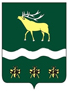 Российская Федерация Приморский крайЯковлевский муниципальный районМУНИЦИПАЛЬНЫЙ КОМИТЕТНОВОСЫСОЕВСКОГО СЕЛЬСКОГО ПОСЕЛЕНИЯ РЕШЕНИЕ     25 июля 2022 года                   с. Новосысоевка                         № 67 - НПА«О внесении изменений и дополнений в Устав Новосысоевского сельского поселения Яковлевского муниципального района»В целях приведения Устава Новосысоевского сельского поселения Яковлевского муниципального района в соответствие с Федеральным законом от 14.03.2022 № 60-ФЗ  «О внесении изменений в отдельные законодательные акты Российской Федерации», руководствуясь пунктом 6 подпункта 6.1 статьи 20 Устава Новосысоевского сельского поселения, муниципальный комитет Новосысоевского сельского поселенияРЕШИЛ:1. Внести в Устав Новосысоевского сельского поселения принятый решением Муниципального комитета Новосысоевского сельского поселения № 12 от 11 января 2006 года («Новости поселения»,2006 год №1) следующие изменения:1) в статье 8:- в части 8 слова «избирательную комиссию Новосысоевского сельского поселения,» заменить словами «территориальную избирательную комиссию Яковлевского района:»;- в частях 11,13,15,16,18,21,22,25,29,30,31,32,33,34 слова «избирательная комиссия поселения» в соответствующих падежах заменить словами « территориальная избирательная комиссия» в соответствующих падежах;- в части 27 слова « избирательной комиссией Новосысоевского сельского поселения» заменить словами «территориальной избирательной комиссией,»;2) в  части 3 статьи 9 последнее предложение изложить в следующей редакции:«В случаях, установленных Федеральным законодательством, муниципальные выборы назначаются  территориальной избирательной комиссией Яковлевского района или судом.».    2. Направить настоящее решение в Управление Министерства юстиции Российской Федерации по Приморскому краю для государственной регистрации.3. Настоящее решение подлежит опубликованию в печатном общественно-информационном издании Новосысоевского сельского поселения «Новости поселения» и размещению на официальном сайте Администрации Новосысоевского сельского поселения после государственной регистрации.4. Настоящее решение вступает в силу со дня его официального опубликования Глава                                                                                           А.В. Лутченко                             Новосысоевского сельского поселения           подпись                расшифровка подписи